О чем говорить по дороге домой или Игры, способствующие развитию речи!( для детей и их родителей). Можно недокормить, но недоговорить, недоиграть нельзя!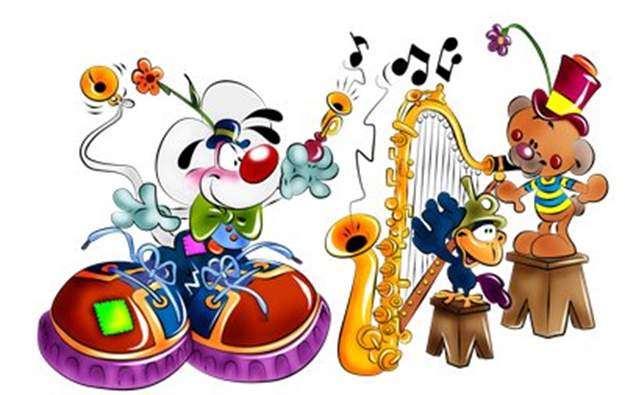 Лучше развивать речевые навыки в свободном общении с ребенком, в творческих играх. Дети, увлеченные замыслом игры, не замечают того, что они учатся, хотя им приходится сталкиваться с трудностями при решении задач, поставленных в игровой форме. Решение этой задачи является для каждого ребенка важным условием личного успеха в игре.

Данные речевые игры способствуют развитию речи, обогащению словаря, внимания, воображения ребенка. С помощью таких игр ребенок научиться классифицировать, обобщать предметы, игры способствуют формированию лексико-грамматических категорий, связной речи.РифмыК любому слову необходимо придумать как можно больше рифм.Палка – галка – скалка.Я знаюВ эту игру мы играли обычно с мячом. Стучали им об асфальт и твердили: «Я знаю пять имен мальчиков: Сережа, Саша, Леня, Лева, Боря». Выбирать можно что угодно: города, страны, продукты, книжных героев и т.д. Есть еще один вариант известной забавы. Все садятся в круг. Один из игроков садится в центр и обращается к кому-нибудь: «Назови пять предметов желтого цвета?», «Назови пять цветов, которые знаешь».АнтонимыБросаем мячик и говорим «холод».  Малыш должен подобрать антоним: «жара».  И дальше: «лето» - «зима», «веселый» - «грустный» и т.д.КочергаОчень смешная игра, особенно в среде 4-6-леток. Играющий выбирает себе имя из кухонных вещей: кочерга, тарелка, вилка, ножик, поварешка. Взрослый  задает вопросы : «Как зовут?» - «Кочерга». Если ответил так, а не Витя или Миша, шаг вперед.- А маму?- Кочерга (еле сдерживает смех). Еще шаг вперед- На носу у тебя что?- Кочерга.- А питаешься чем?-  Кочергой.- А бабушка с дедушкой у тебя кто?- Кочерги.Если малыш сбился, он просто остается на месте, не делает шаг вперед. Как видим, отрабатываем падежи, учимся изменять существительные в роде и числе.По такому же принципу играем в игру «Парочки»Ребенок – дети, человек   - люди, жеребенок – жеребята, слоненок – слонятаМать – отец, дочь – сын, дед – баба и т.д.Стол (какой?) – деревянный, окно (какое?) – стеклянное, стены – кирпичные.Ненавязчиво познакомим с суффиксами: самолет – самолетик, пароход – пароходик, лодка – лодочка. Тут очень рекомендую книгу «Русский язык: от игры к знаниям», ИД «Нева». Мы прошли по ней по всем темам, затронув и приставки и суффиксы, меняя род, число и вообще всячески играя со словами под замечательные стихи.Я иду в поход и беру с собойОтличная игра на развитие памяти и расширение словарного запаса.«Я иду в поход и беру с собой…- Рюкзак,  - говорит первый ребенок,  и передает мячик другому.- Я иду в поход и беру с собой рюкзак и ложку, - говорит второй.- Я иду в поход и беру с собой рюкзак, ложку и лодку, - говорит третий.Интереснее играть в сюжетные игры:Жил-был на горе великан, однажды он попал в капкан (продолжает игрок), посадили его в чулан, и попался ему на глаза таракан.Словесный волейболВсе встаем в круг. Кидаем мяч через центр круга. Называем существительное, а тот, кто ловит – глагол. Костер – горит, самолет – летит. За бессмыслицу – временно выходим из игры.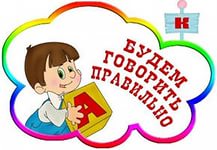 Словесные игры по дороге домой для детей 3-4 лет.КАКОЙ ФОРМЫ?1 вариант: Предложите ребенку назвать предметы круглой (овальной, квадратной, прямоугольной, треугольной) формы.Например: круглое яблоко (помидор, мяч, солнце и т.д.)2 вариант: Взрослый называет предмет, а ребенок говорит, какой формы этот предмет.Например: яблоко – круглое, огурец – овальный и т.д.КАКОГО ЦВЕТА?1 вариант:  Предложите ребенку назвать предметы красного (зеленого, жёлтого, оранжевого, синего, голубого, фиолетового) цвета.Например: красный – помидор, пожарная машина, сигнал светофора и т.д.2 вариант:  Взрослый предлагает ребенку посмотреть вокруг и назвать предметы  красного цвета, которые он видит. Это могут быть машины, дома, одежда людей и др.УЗКОЕ – ШИРОКОЕ.Предложите ребенку посмотреть вокруг, рассмотрите, где едут машины, где ходят люди. Сравните проезжую часть и тротуар по ширине. (Дороги бывают узкие и широкие).Таким же образом можно рассмотреть длинные и короткие дорожки.ВЫСОКО – НИЗКО1 вариант:  Взрослый предлагает детям посмотреть вокруг и назвать предметы, которые находятся высоко (низко).Например: солнышко – высоко, а земля низко.2 вариант:  Можно предложить назвать высокие и низкие предметы.Например: дерево высокое, а куст низкий.СЪЕДОБНОЕ – НЕСЪЕДОБНОЕ.1 вариант: Взрослый называет предмет, а ребенок определяет можно его съесть или нет.Например: огурец – съедобный, ботинок – несъедобный.2 вариант:  Взрослый называет сразу три предмета, а ребенок выбирает, что съедобное (несъедобное)Например: ботинок, огурец, солнце.3 вариант:  Предложить ребенку назвать самому съедобные и несъедобные предметы.НАЗОВИ ОДНИМ СЛОВОМВзрослые называет несколько слов и предлагает ребенку назвать их  одним словом.Например: помидор, тыква, кабачок (овощи).ЧТО ЛИШНЕЕ?Взрослый произносит три слова, а ребенок называет лишнее и объясняет почему.Например:стул, стол, шапка (шапка не мебель);треугольник, круг, квадрат (круг не имеет углов);ПОСЛУШАЙ ЗВУКИ.Игра на развитие фонематического слуха.Взрослый предлагает ребенку послушать, а потом назвать какие звуки он услышал на улице (сигнал машины, хруст снега, шуршание листьев, разговор людей, крики и т.д.).